? а р а р                                                                                 П О С Т А Н О В Л Е Н И Е2 декабрь 2015-й                              № 50                       от 2 декабря 2015 годаОб утверждении локальной сметы устройства уличного освещения д.Макаровка  Чекмагушевского района РБ.Рассмотрев представленные материалы, администрация сельского поселения Юмашевский сельсовет муниципального района Чекмагушевский район Республики Башкортостан постановляет:1. Утвердить  проектно-сметную    документацию     «Устройство уличного освещения  д.Макаровка »     на сумму  33 963 (тридцать три тысячи девятьсот шестьдесят три) рубля 00 копеек. Глава сельского поселения:                                                  Е.С.СеменоваБАШ[ОРТОСТАН  РЕСПУБЛИКА]ЫСА[МА{ОШ  РАЙОНЫ муниципаль районЫНЫ@   ЙОМАШ АУЫЛ СОВЕТЫ АУЫЛ  БИЛ^м^]Е  ХАКИМИ^ТЕ452227,  Йомаш ауылы,  Совет урамы,10тел. (34796) 27-2-69, 27-2-24  yumash_chek@ufamts.ru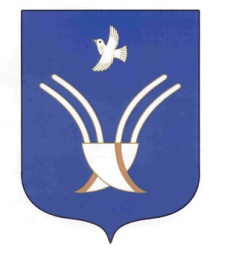 Администрация сельского поселения Юмашевский сельсоветмуниципального района Чекмагушевский район Республики Башкортостан452227, с.  Юмашево, ул.  Советская. 10 тел. (34796) 27-2-69, 27-2-24  yumash_chek@ufamts.ru ОКПО 04281326     ОГРН 1060249000052    ИНН  0249005871ОКПО 04281326     ОГРН 1060249000052    ИНН  0249005871ОКПО 04281326     ОГРН 1060249000052    ИНН  0249005871